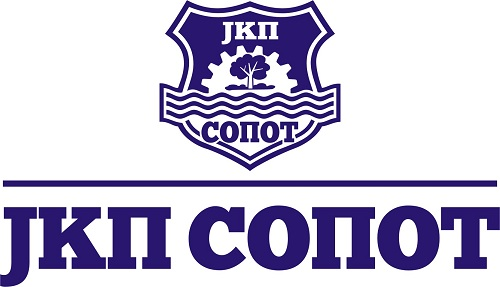 У конкурсној документацији на страни 6, мења се конкурсна документација у делу :IV   УСЛОВИ ЗА УЧЕШЋЕ У ПОСТУПКУ ЈАВНЕ НАБАВКЕ ИЗ ЧЛ. 75. И 76. ЗАКОНА И УПУТСТВО КАКО СЕ ДОКАЗУЈЕ ИСПУЊЕНОСТ ТИХ УСЛОВАУСЛОВИ ЗА УЧЕШЋЕ У ПОСТУПКУ ЈАВНЕ НАБАВКЕ ИЗ ЧЛ. 75. И 76. ЗАКОНАПод тачком 8, брише се NP16 јер је начињена техничка грешка.8.Извештај о испитивању којим се потврђује да понуђена добра испуњавју захтеве важећег стандарда SRPS EN 12201-1 и SRPS EN12201-2 за  NP10 и  NP16  издат од стране акредитоване лабараторије , не старије од 3 године од датума предвиђеног  за отварање понуда.Такође се брише:Уколико понуђач прилаже инострана документа , потребно је да уз наведена документа има и мишљење Министарства грађевинарства, саобраћаја и инфраструктуре о признавању истих.У преосталом делу конкурсна документација је непромењена.							КОМИСИЈА ЗА ЈАВНЕ НАБАВКЕ